ZAVOD ZA IZOBRAŽEVANJE IN KULTURO     ZAVOD ZA IZOBRAŽEVANJE IN KULTURO     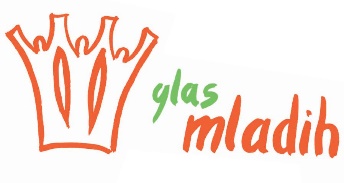 ČRNOMELJ, Ulica Otona Župančiča 1ČRNOMELJ, Ulica Otona Župančiča 1Telefon: 07 30 61 390, 07 30 61 392Telefon: 07 30 61 390, 07 30 61 392Fax: 07 30 61 393Fax: 07 30 61 393E-pošta: glas.mladih@zik-crnomelj.siE-pošta: glas.mladih@zik-crnomelj.sitadej.fink@zik-crnomelj.sitadej.fink@zik-crnomelj.siREZULTATI OSNOVNOŠOLSKEGA 
GLASA MLADIH 2015REZULTATI OSNOVNOŠOLSKEGA 
GLASA MLADIH 2015REZULTATI OSNOVNOŠOLSKEGA 
GLASA MLADIH 2015REZULTATI OSNOVNOŠOLSKEGA 
GLASA MLADIH 2015REZULTATI OSNOVNOŠOLSKEGA 
GLASA MLADIH 2015UvrstitevIzvajalecTočkeTočkeTočkeUvrstitevIzvajalecKomisijaPublikaSkupaj1.Kaja Rušnov (Hallelujah) 60401002.Janja Jesenko (Marioneta)5732893.Neža Zevnik (Ne bodi kot drugi) 5434884.Aida Perko Praner (Don't cry for me Argentina)5136875.Natalija Cerar (Molitva)4838866.Ema Hribernik (I see the light)4528737.Špela Sever (Stay)4230728.9.10.11.12.13.14.15.16.17.